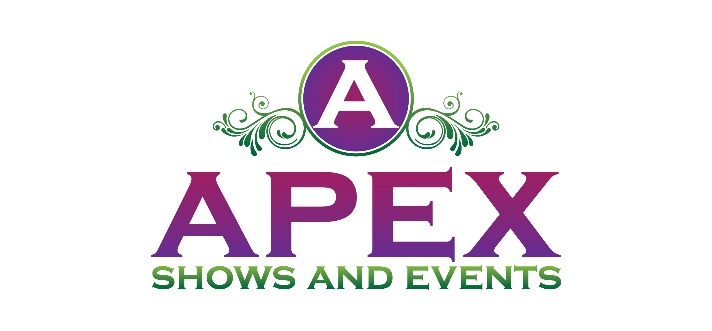 Sponsorship2024 Pensacola Fall Food Truck FestMattie Kelly Cultural Arts Village, Destin FloridaNovember 16th from 11 a.m. - 7 p.m. 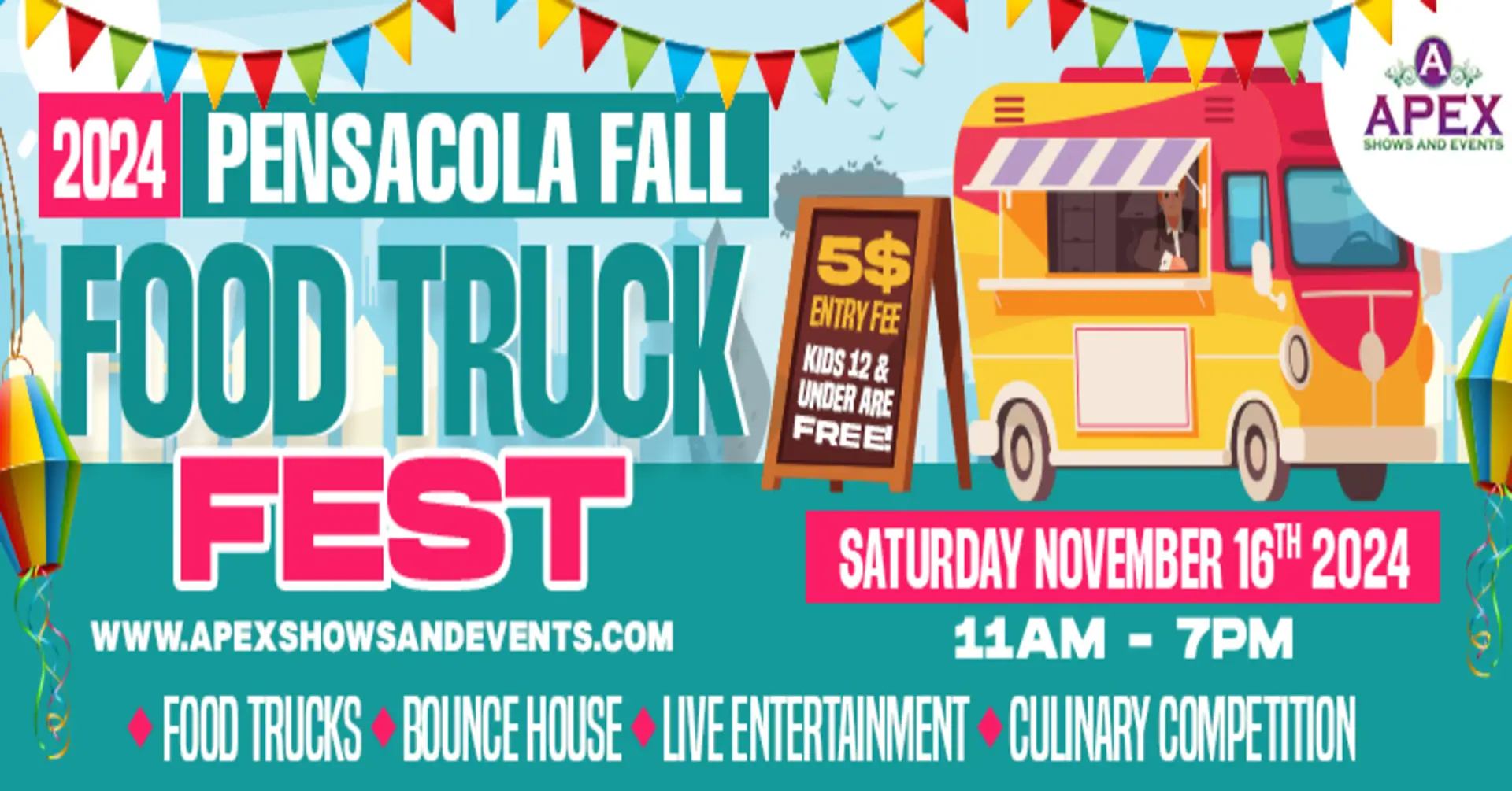 
Tempt your taste buds and come hungry at this year’s Fall Pensacola Food Truck Fest. The fest will feature a number of the city’s finest food trucks! We also will have vendors exhibiting and selling gifts, crafts, jewelry, personal care products and much more! The event will take place at Community Maritime Park in downtown Pensacola. This is a family-friendly event.There will be Food Trucks, Vendors, Live Entertainment, and a bounce house for the kids. Benefits of Being a SponsorYour brand will be in front of a large crowd of kids and families.Sponsorship OpportunitiesPLATINUM PACKAGE$1500.00The Platinum Package is our top level of Sponsorship. This is available to eight Sponsors. This package includes the following: Sponsor logo will be on the entrance banner at the eventSponsor logo will be included in print media and social media marketing Logo will appear on Apex Shows and Events website4 individual social media posts one month before eventSponsor name recognition on 30 second event radio commercial with 2 local stations a week  before the event.Sponsor name on vendor maps12x12 Vendor Booth Space (Sponsor to provide tent)GOLD PACKAGE$750.00The Gold Package is our premier level of Sponsorship. This is available to five Sponsors. This package includes the following: Sponsor logo will be on the entrance banner at the event Sponsor logo will be included in print media and social media marketing Logo will appear on Apex Shows and Events website2 individual social media posts two weeks before eventSponsor name on vendor maps12x12 Vendor Booth Space SILVER PACKAGE$300.00The Silver Package is our entry level of Sponsorship plans.  This package includes the following: Sponsor logo will be included in print media and social media marketing Logo will appear on Apex Shows and Events website1 individual social media post one week before eventLEVEL I: Platinum Package LEVEL II: Gold Package LEVEL III: Silver PackagePlease accept my payment of $ ________ by: Check ____ Money Order ____ Signature _____________________________________Today’s date___________________________________ Company Name ________________________________ Contact Name _____________________________________ Address________________________________________________________________City / State / Zip Code ________________________________________________________________Telephone ___________________________ Email Address ___________________________________ www.apexshowsandevents.com• 850-376-9350 christie@apexshowsandevents.com                  